The Gang Gang GazetteWeek 10, Term 3 (23, September 2016)Upcoming EventsDear Families and Friends,We have come to the end of the term and what a busy one it has been.  As I sit and reflect on all we have achieved, I am very proud to be the principal of NAPS.Carbon Challenge WinnerWell done to Sam L from kindergarten who was a winner in the Carbon Challenge competition for his wonderful story.  He was presented with his certificate this week at Maribynong PS.  North Ainslie PS is very proud of you Sam.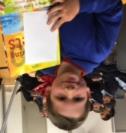 SBS National Language CompetitionCongratulations to Anahid for winning the SBS National Language Competition People’s Choice Award. The competition involved composing a text on what learning a language meant to the student. Anahid’s response was written in both Farsi and English!  The winner of the award was determined by a popular vote so we would like to thank you all for supporting Anahid. Well done Anahid!  You can see her entry                                                         on http://www.sbs.com.au/radio/nlc-peoples-choiceBusiness Manager PositionCongratulations to Nadia Murad who has won the Business Manager’s position at North Ainslie.  We are very excited to have Nadia permanently in this position leading the Front Office staff and working with our community.  Using Social Media and the InternetAs we head into the break, I would like to talk a little bit about keeping your children safe online.  We all know that social media has boomed and it is now an everyday way of keeping in contact with family and friends but we all have a role to play in keeping our children safe when using social media or interacting with others in the online world. When using any social network site, such as Facebook or Instagram, it is important to remember that for many of these sites, children should be 13 years old before they sign up. Michael Grose a leading parenting educator has written about this in an article for his publication, ‘Insights’ and explained why that age has been chosen.  “The age of 13 has to do with COPPA – the Children’s Online Privacy Protection Act (in the USA) which simply applies to the online collection of personal information by persons under 13 years of age. A child who provides a fake birthday to get onto a social networking site is helping that site break the law, as they are unknowingly collecting information from an under-age child.  The internet is the biggest public place our kids can possibly hang out in.  Rules and guidelines are there for a good reason.” His advice is to “continue to monitor your child’s internet presence”.  He also recommends that if you are thinking of letting your child sign up for any appropriate sites or apps, that you sign up yourself first so you can see how it works.  Michael Grose recommends:checking to see who the site is designed for and if there are any age restrictionsletting children who are younger than 13 use your account, with your permission and help, so you can learn to navigate the digital world together (this is what he did with his own 11 year old)reinforce with your child safety tips such as never sharing their password with anyone (even their best friend)talking about the information that is appropriate to share with othershelping them to understand and adjust privacy settings on any site they usekeeping the computer/tablet/mobile device use to a common area of the house rather than bedroomsAs a school we continue to work with students on safely using the internet.  We also reinforce the safety measures mentioned above and talk to students about cyberbullying and how to stay safe and report it to the appropriate people. Your help in working with us on this issue is greatly appreciated.  If you would like any more information on cyber-safety the Cyber Smart Website, http://www.cybersmart.gov.au/, is a great place to visit.  Have a wonderful break everyone and we look forward to seeing you all in term 4!Tania CollisPrincipalIntroductory English Centre (Selamat dating, ahlan wa sahlan,  欢迎,  Hoan Nghênh,  Huānyíng)2017 Kindergarten students who need to be enrolled in our introductory English centre are invited to an information session and light morning tea in the Patricia Cooper NAPS library on Tuesday 18th October. Information session runs from 9:30 – 10:15 am.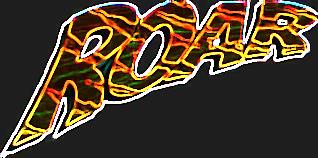 Music Engagement ProgramSpecial Opportunity for Parents and Community!Year One students from NAPS are off to the Big Gig in term 4.  A separate opportunity exists for parents and community members to participate in a community singing group which will be rehearsing for ‘Big Gig’ outreach concert which takes place on 25 October 2016, 10am and 11.30am at Llewellyn Hall.  This group will lead the singing of 1300 children and audience members, which will be live-streamed to the world.  So come and join the singing and have some fun! When:  Rehearsing Monday evenings (except school holidays), August 15 – October 24, from 6.30-8pm, with Big Gig on Tuesday 25 October 10am and 11.30am. The rehearsal is only for parents / community members. Students will practice at school.Where:  In the Athenaeum, Level 2, School of Music, ANU (ground level, entrance from the foyer) Who:  For all ages, abilities and skill levels. Whole families, friends, anyone and everyone is welcome. Children younger than 12 need to be accompanied by a participating adult. Registration:  contact the Music Engagement Program at mep@anu.edu.au or leave a message on 6125 8978.Spring Working Bee in North Ainslie Library Garden     Please help our kids...Spring has sprung and so have the plants in the Library Garden!What: Helping to prune the plants and move mulch in the Library Garden.When: Sunday 23rd October from 10.00 a.m. – 1.00 p.m.Why: To improve the garden for all students and make space for a Junior’s vegetable garden. We will provide some morning tea and if you can, please bring a small plate to share.What to Bring: Secateurs and gloves for pruning. Wheelbarrow and shovel, if you can, for mulch moving.*** Join us for as much time as you are able to – “Many hands make light work.” If you only have 30 minutes to spare – your time will not be wasted!Upcoming Community EventGirls Only Footy Opportunities u10s & u12s - Since when has playing the greatest game just been for the boys? Girls Only Footy Programs at the Ainslie Football ClubUnder 10s (7-9), 19 October-30 November (Weds 6pm) Under 12s (10–12), 19 October to 30 November (Weds 7pm)@ Hughes Oval, Webster Street, Hughes.u10s & u12s - Registration Form available from Simon or at this link  http://media.wix.com/ugd/360281_9d894e464ba8443eaff29be922b645dd.pdf. For more info contact Simon Holt on 0423 060 061 or at simon.holt@ainsliefootball.com.au Majura Softball ClubRegistrations Closing Soon No experience necessary as everyone improves. Boys and Girls can play Season starts week 1 of Term 4, stops over the holidays, resumes Term 1 and ends in March. When and where are the games? Saturday morning games run for about an hour at the Hawker Softball Centre – a dedicated softball facility. When and where is training? Timing to be confirmed but previously it has been held at Downer oval. How much does it cost? Super cheap! - $100 (tball) and $125 (modball and softball) to register for the season. Contact majurasoftball@gmail.com to register The ACT Rural Fire Service ACT Rural Rural Fire Services is holding its annual Open Day & Field Day on Sunday 23 October 2016.The Open Day is a free family event which aims to provide the public with information on how to Prepare. Act. Survive. this fire season. There will be displays from all ACT Emergency Services including the AFP, Jumping Castles, Petting Zoo, Face Painting & Joy Flights.P & C News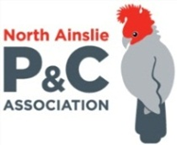 ACT Election Day on Saturday 15th October 2016 at NAPS(end of Week One in Term 4)The long winding queue of voters will appreciate the book, BBQ, cake and coffee stalls... Last election they wanted us to open earlier and stay for longer... so we will and need more books and cakes to sell... Please volunteer to help man a stall by emailing napscommunity@gmail.comCake Stall Super Early Notice: Please bake cupcakes or slices for the NAPS Preschool Hackett campus Cake Stall. The cakes can be dropped off on Election Day, Saturday 15 October.Fiesta (Friday 28th October 5 -8pm)5 weeks to go...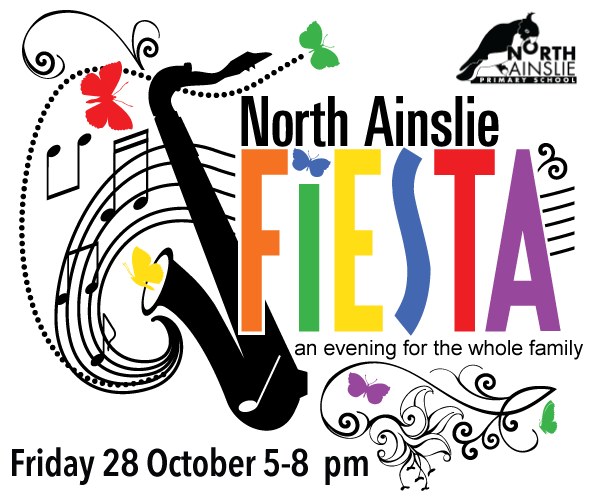 There are just 5 weeks to go until the Fiesta, and two of those weeks are holidays! If you haven’t signed up to help out at the Fiesta yet, please do so! Just an hour helping out on the food stall your child/ren’s class has been allocated will be a big help. Please put your name on the sign-up sheets in your child’s classroom or email napsvolunteers@gmail.com. All volunteers will be going into the draw to win a pizza voucher from Four Winds Vineyard. We also need your help spreading the word about the Fiesta. In the first week of Term 4 there will be bundles of pamphlets at the front office for people to collect and distribute to letterboxes in the local neighbourhood...what better way to get exercise than strolling the streets of our lovely suburbs delivering Fiesta notices? Please grab a bundle and help us out. Also in the first week of next term each family will be given 10 Lucky Draw tickets to sell to family and friends. Included in the First Prize for this year’s Lucky Draw are tickets for a family to see Circus 1903…WORLD PREMIERE! Canberra; be the first to see Circus 1903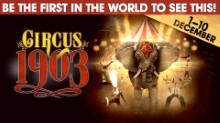 The producers of the world’s biggest magic show, The Illusionists have teamed up with the award winning puppeteers from War Horse to present a thrilling turn of the century circus spectacular.Sensational puppetry puts elephants back in the ring as never seen before along with a huge cast of the most unique, amazing and dangerous circus acts from all four corners of the world, from strong men to contortionists, acrobats to musicians, knife throwers, high wire and much more! Discover the golden age of circus this summer as CIRCUS 1903 sets to captivate audiences of all ages this December.December 1-10 at Canberra Theatre Centre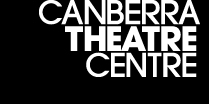 Hackett Preschool  Garage Sale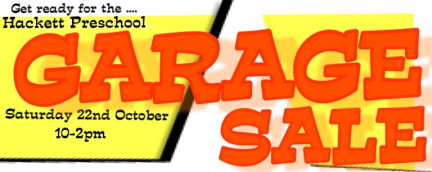 Still have toys strewn across the floor? Books piled up under the bed? Bags full of unused ‘but they’re so cute’ clothes clogging up your cupboards?What is a parent to do?Time to get all minimalist and donate everything to the Hackett Preschool Annual Garage Sale!We would love your undamaged toys, books, washed kids clothes, working bikes and bric-a-brac.We are unable to accept big items, electronic goods, adult clothes or items in poor condition. The Home Sewn Home Grown stall also needs plant cuttings (including succulents), clean jars, tins, fabric and old leather belts.Drop off at Hackett Preschool (corner of Mills and Maitland street)Saturday 8th October  9.00-11.00amThanks and see you in October!TERM 4 HEHUB CANTEEN MENU (Open Wednesday, Thursday Friday)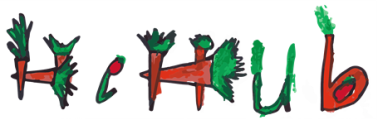 All week - Recess A selection from the following:Apple slinky/fruit salad    $1.00                     Peas “n”corn cup	               $1.00                    Fruit of the day                  $0.50                     Pikelets		                             $0.50Toasties		     $1.00                     Apple & cinnamon muffin             $0.50All week - LunchVegie sticks		       Free                   Fruit of the day                                          $0.50Vegemite sandwich(V)       $2.00                Baked potato with cheese, salsa             $3.00     Tex Mex toasted wrap       $2.00                Milk bottle		                                      $1.50Soy milk (VG)		       $2.50                Tuna & cheese toasted sandwich            $3:00Daily lunch Special- $3.00 Wednesday:                        Thursday:	                                                                          Friday: 	Pizza(V)                         Italian Chicken toasted sandwich(DF,GF)                  Vegetarian Sushi(VG,GF)                                        Smoothies $2.00  Term 4 startsMonday 10th October3/4 Orienteering ProgramWednesday 12th, 19th & 26th October & 2nd  November Year 6 Lyneham High Transition VisitThursday 13th OctoberJunior Assembly Hosted by 1/2M,1/2GK and 1/2HFriday 14th OctoberYear 2 Aqua Safe ProgramMonday 17th October – Friday 28th OctoberPreschool Botanical Garden Excursion Group 1 and 2Monday 17th October & Friday 21st October3/4 Cotter Dam ExcursionTuesday 18th October 9:30am – 2:30pmMusic VivaWednesday 19th October 9:30 -11:30amNotes HomeCanteen MenuFiesta NoteYear 5 &6 Band PerformanceSpring working BeeMusic VivaBoardNext Meeting: Tuesday 1st NovemberP & CNext Meeting:Tuesday 1st November